Notes - Volume of Cylinder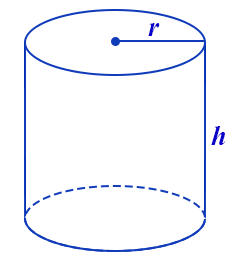 A cylinder is a 3-dimensional object with a net made of 2 circles and a curved rectangle.In order to calculate the volume a cylinder, you will need to:Calculate the area of its base (the base is a circle so, A = πr2)Multiply the base area (BA) by the height of the prism.The formula for volume of a cylinder is:  ORVolume is always expressed in cubic units because it is 3-dimensional.  Ex. 10 cm3Example:  Find the volume of this cylinder.   			 Show your work: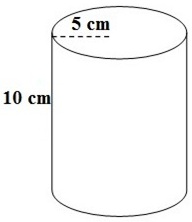 		Formula: 	V = BA x h					V = πr2 x h					V = 3.14 x 52 x 10					V = 3.14 x 25 x 10V = 785 cm3Practice:  Find the volume of this cylinder.  Show your work: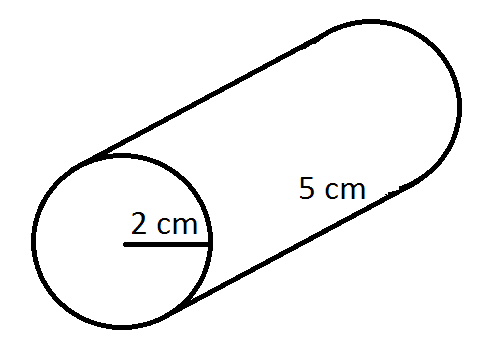 Formula: 					